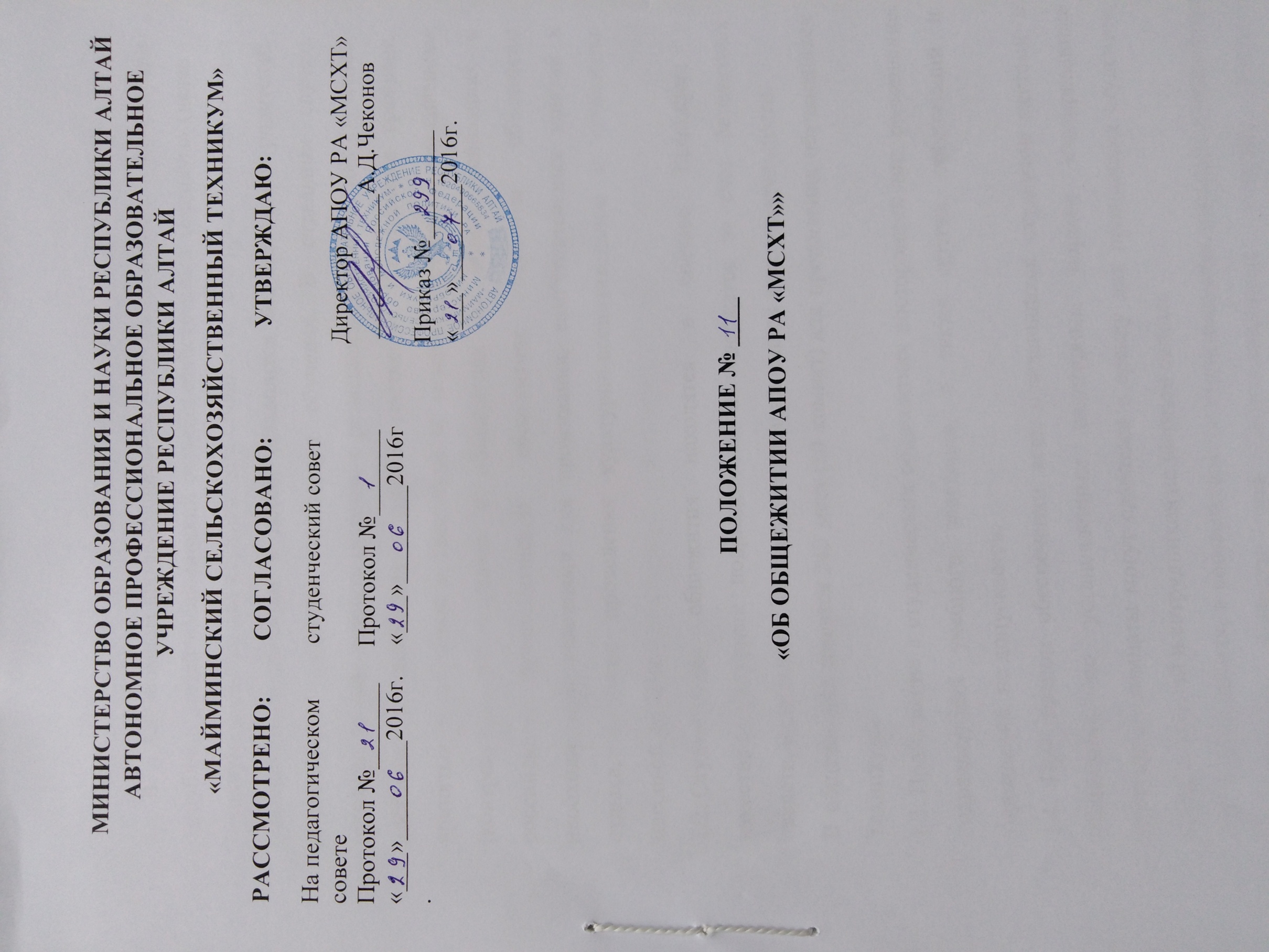 I. Общие положения1.1.  В Автономном профессиональном образовательном учреждении Республики Алтай «Майминский сельскохозяйственный техникум» (далее -Техникум) имеются два студенческих общежития, они предназначаются для размещения детей-сирот идетей, оставшихся без попечения родителей, иногородних студентов на период обучения. В отдельных случаях техникум  вправе принять решение о размещении в общежитиях студентов, постоянно проживающих в данной местности. Иностранные граждане, принятые на обучение в техникуме по межгосударственным соглашениям (контрактам), размещаются в общежитиях на общих основаниях с российскими  обучающимися. В общежитиях должны быть обеспечены необходимые условия для проживания, самостоятельных занятий и отдыха, а также проведения культурно-воспитательной и спортивно-массовой работы.1.2. Студенческие общежития находятся в составе техникума в качестве структурных подразделений и содержатся за счет бюджетных средств, выделяемых техникуму и от приносящей доход деятельности. В общежитиях имеется 240 мест (80 комнат) для проживания обучающихся техникума.1.3. Проживание в студенческих общежитиях посторонних лиц, размещение подразделений учебного заведения, а также других организаций и учреждений  не допускается.1.4. При полном обеспечении всех нуждающихся студентов местами в общежитии по установленным санитарным нормам изолированные пустующие комнаты могут сдаваться в аренду  для проживания студентов,преподавателей и сотрудников на платной основе.1.5. В общежитиях, в соответствии со строительными нормами и правилами организуются комнаты для самостоятельных занятий, комнаты отдыха,  бытовые помещение (кухни, душевые, умывальные комнаты, туалеты и другие). Состав и площади помещений санитарно-бытового назначения выделяются и оснащаются в соответствии с санитарными правилами устройства, оборудования и содержания общежития.1.6.  В техникуме действуют правила внутреннего распорядка в общежитии, которые утверждаются директором техникума.1.7. Общее руководство работой в общежитиях по укреплению и развитию материальной базы, организацией бытового обслуживания проживающих в общежитиях возлагается на директора  или на заместителя директора по УВР.1.8. Проживающие в общежитиях и администрация техникума должны заключать «Договор найма жилого помещения».II. Права и обязанности проживающих в общежитии2.1.  Проживающие в каждом из общежитий имеют право:-   проживать в закрепленной жилой комнате весь срок обучения в техникуме при условии соблюдения правил внутреннего распорядка;-   пользоваться помещениями учебного и культурно-бытового назначения, оборудованием, инвентарем общежития;-   переселяться с согласия администрации техникума в другую жилую комнату общежития;-  избирать Студенческий совет общежития (Студенческий совет) и быть избранным в его состав;- участвовать через Студенческий Совет в решении вопросов совершенствования жилищно-бытового обеспечения проживающих, организации воспитательной работы и досуга, оборудования и оформления жилых комнат.2.2. Проживающие в каждом из общежитий обязаны:-    строго соблюдать правила внутреннего распорядка общежития, техники безопасности, противопожарной безопасности;-    бережно относиться к помещениям, оборудованию и инвентарю общежития, экономно расходовать электроэнергию и воду, соблюдать чистоту, ежедневно производить уборку в жилых комнатах  и местах общего пользования;-    своевременно вносить плату в установленных размерах за проживание, пользование постельными принадлежностями и за все виды предоставляемых дополнительных услуг;-    выполнять условия  заключенного с администрацией договора «о  найме жилого помещения»;-    возмещать причиненный материальный ущерб в соответствии с действующим законодательством и заключенным договором.2.3. Проживающие в общежитиях студенты на добровольной основе привлекаются Советом общежития во внеучебное время к работам по самообслуживанию, благоустройству и озеленению территории общежитий, к проведению ремонта занимаемых ими жилых комнат, систематических генеральных уборок помещений общежитий и закрепленной территории и другим видам работ с учетом заключенного договора, с соблюдением правил охраны труда.2.4.  За нарушение правил проживания в общежитиях, к проживающим по представлению администрации техникума  или решению Совета общежития могут быть применены следующие меры: 1)замечание; 2)выговор; 3)выселение из общежития.Категорически запрещается появление в общежитии в нетрезвом состоянии, оскорбляющем достоинство граждан, хранить, употреблять и продавать наркотические вещества, курить.III. Обязанности администрации техникума3.1. Непосредственно руководство хозяйственной деятельностью и эксплуатацией общежития, организацией быта проживающих, поддержанием в нем установленного порядка осуществляется завхозом, комендантом общежития или иным работником, назначаемым директором Техникума.3.2. Администрация техникума обязана:- содержать помещения общежитий в соответствии с установленными санитарными правилами;-    заключать с проживающими и выполнять договоры «о найме жилого помещения»;-    своевременно проводить ремонт общежитий, инвентаря, оборудования, содержать в надлежащем порядке закрепленную территорию и зеленые насаждения;-    обеспечить предоставление проживающим в общежитиях необходимых коммунально-бытовых услуг, помещений для самостоятельных занятий и проведения культурно-массовых и спортивных мероприятий;-    укомплектовать общежития в установленном порядке обслуживающим персоналом;-    содействовать Совету студенческого общежития в развитии студенческого самоуправления по вопросам самообслуживания, улучшения условий труда, быта и отдыха проживающих студентов;-    осуществлять мероприятия по улучшению жилищных и культурно-бытовых условий в общежитиях, своевременно принимать меры по реализации предложений проживающих, информировать их о принятых решениях;-       обеспечить необходимый тепловой режим и освещенность во всех помещениях в соответствии с санитарными требованиями и правилами охраны труда;-       обеспечить проживающих необходимым оборудованием, инвентарем, инструментом и материалами для проведения на добровольной основе работ по обслуживанию и уборке общежитий и закрепленной территории.3.3. На должность коменданта  общежития назначает директор техникума.3.4. Комендант  общежития обязан обеспечить:-    непосредственное руководство работой воспитателей и обслуживающего персонала общежития;-     вселение в общежитие на основании личного заявления студента, приказа о вселении, подписанных директором  техникума после согласования с заместителем директора по учебно-воспитательной работе, паспорта и справки о состоянии здоровья;-   предоставление проживающим необходимого оборудования и инвентаря в соответствии с типовыми нормами, производить смену постельного белья согласно санитарным правилам;-   учет замечаний по содержанию общежития и предложений проживающих по улучшению жилищно-бытовых условий;-   информирование администрации техникума о положении дел в общежитии;-   охрану общежития, нормальный тепловой режим и необходимое освещение всех помещений общежития;- чистоту и порядок в общежитии и на его территории, проводить инструктаж и принимать меры к соблюдению правил внутреннего распорядка, техники безопасности и правил противопожарной безопасности, проведение генеральной уборки помещений общежития и закрепленной за ним территории.3.5.  Комендант общежития имеет право:- вносить предложения администрации техникума по улучшению условий проживания в общежитии;-   совместно со Студенческим Советом вносить на рассмотрение администрации техникума предложения о поощрении и наложении взысканий на проживающих в общежитии студентов;-    принимать решение о переселении проживающих по их просьбе из одной комнаты в другую;-    вносить предложения о поощрении и применении мер дисциплинарного воздействия к воспитателям, дежурным по общежитию и обслуживающему персоналу общежития.3.6. Комендант общежития совместно со Студенческим советом общежития рассматривает в установленном порядке разногласия, возникающие между проживающими.IV. Заселение студенческого общежития, выселение из общежития, оплата услуг4.1.  Размещение студентов производится с соблюдением установленных санитарных норм в соответствии с положением о студенческом общежитии техникума. Распределение мест в общежитии и утверждение списка студентов на вселение в общежитие производится по совместному решению администрации техникума и объявляется приказом директора. Вселение студентов осуществляется на основании приказа директора, выданного администрацией техникума, в котором указывается адрес общежития и номер комнаты.Как правило, жилая комната закрепляется за проживающими на весь период обучения в учебном заведении. При невозможности проживания в данной комнате вследствие аварии переселение проживающих из одной комнаты в другую производится по совместному решению  администрации техникума и Студенческий совета общежития.4.2. Организация регистрационного режима в студенческом общежитии осуществляется комендантом и воспитателями общежития.4.3. Слушатели платного отделения могут размещаться в общежитии на период обучения или на период сдачи квалификационных экзаменов с оплатой на условиях, установленных техникумом.4.4.  При отчислении из техникума (в том числе и по его окончании),проживающие освобождают общежитие в срок, указанный в заключенном договоре «найма жилого помещения».4.5.    Пользование в жилых комнатах личными энергоемкимиэлектроприборами и аппаратурой допускается с разрешения администрации техникума, за дополнительную оплату.V. Общественные органы управления студенческим общежитием5.1. В общежитии студентами избирается орган самоуправления – Студенческий совет общежития (Студенческий совет), представляющий их интересы. Студенческий совет имеет право заключать соглашения между коллективом проживающих и администрацией техникума. Студенческий совет координирует деятельность старост комнат, организует работу по самообслуживанию общежития, привлекает в добровольном порядке проживающих к выполнению общественно-полезных работ в общежитии и на прилегающей территории, помогает администрации в организации контроля за сохранностью материальных ценностей, закрепленных за проживающими, организует проведение культурно-массовой работы. Студенческий совет в своей работе руководствуется положением «об общежитии» техникума.5.2. Со Студенческим советом должны в обязательном порядке согласовываться следующие вопросы:-  переселение проживающих из одной комнаты общежития в другую по инициативе администрации;- поощрение проживающих и меры дисциплинарного воздействия на них.5.3. Администрация техникума принимает меры к поощрению актива органов  студенческого самоуправления за успешную работу, в том числе из внебюджетных средств.5.4. В каждой комнате общежития избирается староста. Старостакомнаты осуществляет контроль за бережным отношением проживающих к находящемуся в комнате имуществу, содержанию комнаты в чистоте и порядке. Староста комнаты в своей работе руководствуется решениями Совета общежития.